1	مقدمةبناءً على مراجعة القرار 191 (المراجَع في دبي، 2018) بشأن "استراتيجية تنسيق الجهود بين قطاعات الاتحاد الثلاثة"، قُدّمت تقارير منتظمة عن تنسيق الأنشطة بين القطاعات إلى كل من المجلس، وفريق العمل التابع للمجلس والمعني بالموارد المالية والبشرية (CWG-FHR)، وكذلك إلى الأفرقة الاستشارية للقطاعات الثلاثة. وعُززت الآليات والجهود الرامية إلى مواصلة تحسين التنسيق بين القطاعات بشكل أكبر، وحُقّق تنسيق أوثق بين فريق المهام المعني بالتنسيق بين القطاعات (ISC-TF) التابع للأمانة وفريق التنسيق بين القطاعات (ISCG) التابع للأعضاء.2	التنسيق داخل الأمانة1.2	أُنشئ فريق المهام المعني بالتنسيق بين القطاعات (ISC-TF) لتعزيز التنسيق والتعاون بين المكاتب الثلاثة والأمانة العامة بغية تجنب ازدواجية الجهود على الصعيد الداخلي وتحقيق الاستخدام الأمثل للموارد. وحُدِّدت اختصاصات فريق المهام المعني بالتنسيق في الأمر الإداري 16/13.2.2	وعقد فريق المهام المعني بالتنسيق بين القطاعات ثلاثة اجتماعات (حتى 9 نوفمبر 2021) منذ تقديم تقريره السابق إلى المشاورة الافتراضية لأعضاء المجلس في الفترة 18-8 يونيو 2021 (C21/VCC-1)، و42 اجتماعاً في المجموع منذ إنشائه في مارس 2015. ويترأس الفريق نائب الأمين العام بمشاركة نواب مديري المكاتب الثلاثة ورؤساء دوائر الأمانة العامة؛ وجهات الاتصال المشتركة بين القطاعات والمسؤولة عن مجالات مواضيعية محددة؛ والمديرين الإقليميين؛ ورئيس وحدة المراجعة الداخلية بصفة مراقب؛ ورؤساء دوائر المكاتب بدعوة من رئيس الفريق.3.2	وتشمل مجالات الاهتمام المشترك بين القطاعات، التي ينسقها فريق المهام المعني بالتنسيق بين القطاعات، المواضيع التالية: إمكانية النفاذ، والاتجاهات الناشئة والذكاء الاصطناعي، وسد الفجوة التقييسية، والاتصالات وتحرير المواقع الإلكترونية، والشبكات المجتمعية، والاتصالات في حالات الطوارئ، والبيئة والمجتمعات الذكية المستدامة، وتنسيق الأحداث، والمساواة بين الجنسين، والأنشطة الجغرافية المكانية، والعضوية، وتعبئة الموارد، والشركات الصغيرة والمتوسطة، وتعدد اللغات.4.2	ومنذ تقديم التقرير الأخير إلى المشاورة الافتراضية الأولى لأعضاء المجلس لعام 2021، واصل فريق المهام القيام بما يلي:-	تيسير تبادل المعلومات بين القطاعات والأمانة العامة بشأن المجالات المواضيعية المشار إليها أعلاه من خلال تزويد أعضاء فريق المهام بمعلومات محدّثة عن التطورات والتقدم المحرز في كل مجال؛-	مناقشة واقتراح حلول للمسائل الرئيسية التي أثارتها جهات الاتصال، وطرح المسائل على مستوى أعلى إذا تعذر اتخاذ قرارات بشأنها أو حلها على مستوى جهات الاتصال؛-	الاستفادة من مشاركة ومساهمة المكاتب الإقليمية التي تشارك في مناقشات فريق المهام المعني بالتنسيق بين القطاعات؛-	تنسيق مشاركة الاتحاد في المؤتمرات والمنتديات بهدف ترشيد تمثيل الاتحاد/حضوره مع ضمان تمثيل المصالح المشتركة بين القطاعات؛-	تيسير تنسيق أفضل لتنظيم أحداث الاتحاد واجتماعاته من خلال العمل المضطلع به في ذلك المجال تحديداً؛-	تنسيق عملية نشر المعلومات عن أعمال الاتحاد المتعلقة بالمجالات المواضيعية المذكورة وتحديثها على صفحات الاتحاد الإلكترونية ذات الصلة، بطريقة مفتوحة وشفافة، بما يشمل المعلومات المجمعة بشأن الأنشطة المشتركة بين القطاعات في إطار الصفحة الإلكترونية المشتركة بشأن التنسيق بين القطاعات.5.2	إضافةً إلى ذلك، حقق الفريق خلال هذه الفترة النتائج التالية:-	استراتيجية التنسيق بين القطاعات: واصلت الأمانة جهودها لمواصلة تحسين النموذج الحالي بالتركيز على مجالات العمل المواضيعية المشتركة، على النحو المبين في التقرير السنوي للاتحاد (الوثيقة C22/35))؛ والتنسيق مع فريق التنسيق بين القطاعات، بتحديد "المواضيع" التي يمكن إشراك جميع الجهات الفاعلة فيها والعمل معاً لاقتراح طرائق تحسين التعاون (ترد المعلومات ذات الصلة في القسم أدناه الخاص بفريق التنسيق بين القطاعات)؛-	تقرير فريق المهام المعني بالتنسيق بين القطاعات: يتاح حالياً بعد كل اجتماع لفريق المهام تقرير للفريق، بحسب مجالات العمل المواضيعية، في الصفحة الإلكترونية الخاصة بالتنسيق بين القطاعات، ويمكن النفاذ إليه عن طريق حساب مستعمل لدى الاتحاد مع إمكانية النفاذ إلى خدمة تبادل معلومات الاتصالات (TIES)؛-	المشاركة عن بعد: أُدمجت المنصة Zoom مع نظام التسجيل والاستيقان والتحكم في النفاذ لدى الاتحاد (CRM) مما يضمن النفاذ إليها على الصعيد العالمي بواسطة حساب المستعمل الخاص بالاتحاد. وبناءً على ذلك، بدأ الاتحاد في استعمال منصة Zoom في جميع أحداثه الافتراضية (مثل المشاورة الافتراضية الأولى لأعضاء المجلس لعام 2021، واجتماع فريق التنسيق بين القطاعات، واجتماعات الأفرقة الاستشارية). وسيواصل مكتب تقييس الاتصالات استخدام منصتين مختلفتين (Zoom وMyMeetings) نظراً لعدد الأحداث التي يعقدها بالتوازي، والتي لا تتطلب المنصة MyMeetings بشأنها تراخيص متعددة). ويمكن النفاذ إلى جميع أحداث الاتحاد عن طريق بوابة الإطلالة على أحداث الاتحاد الدولي للاتصالات؛-	وحدة التفتيش المشتركة (JIU) لمنظومة الأمم المتحدة: اعتمد فريق المهام وأيد جميع التوصيات المستلمة وسيتم تقديم تقرير كامل عن تنفيذها إلى فريق العمل التابع للمجلس والمعني بالموارد المالية والبشرية في يناير 2022؛-	مذكرات التفاهم (MoU): أنشئت لوحة معلومات تتضمن معلومات عن مذكرات التفاهم التي لها تبعات مالية و/أو استراتيجية على الاتحاد؛-	إطار إدارة المخاطر في الاتحاد ولوحة متابعة الامتثال الخاصة بالاتحاد: بعد تنفيذ خطة العمل لتعزيز إطار إدارة المخاطر في الاتحاد، أصبح سجل المخاطر على مستوى الاتحاد ككل قيد التطبيق وسيتم تحديثه بانتظام من قبل إدارة المخاطر وجهات الاتصال للمكاتب ودوائر الأمانة العامة استكمالاً لسجل إدارة المخاطر في الاتحاد. وتراقب لوحة متابعة الامتثال الخاصة بالاتحاد تنفيذ جميع توصيات هيئات الرقابة الداخلية والخارجية (المراجع الخارجي للحسابات، واللجنة الاستشارية المستقلة للإدارة، ووحدة التفتيش المشتركة والمراجع الداخلي، وقد تم إثراؤها أيضاً لمراقبة إجراءات المتابعة الموصى بها من تقرير الاستعراض القضائي لمؤسسة PWC؛-	إمكانية النفاذ: اعتمدت المشاورة الافتراضية الأولى لأعضاء المجلس لعام 2021 سياسة إمكانية النفاذ الخاصة بالاتحاد، وتم وضع استراتيجية وخطة عمل بشأن إمكانية النفاذ للفترة 2021-2022. وقد تم الانتهاء من عملية تقديم العطاءات لاختيار موردي خدمات العرض النصي للحوار في نوفمبر 2021 بتنسيق من فريق المهام المعني بالتنسيق بين القطاعات (تم ذلك بالاشتراك مع مكتب الأمم المتحدة في جنيف). وقام فريق المهام المعني بالتنسيق بين القطاعات بتنسيق العملية لتقديم تقرير إلى استراتيجية الأمم المتحدة بشأن إدماج ذوي الإعاقة. وقد أظهرت مؤشرات الاتحاد في هذا الإطار تحسناً ملحوظاً؛-	الاتصالات وتحرير المواقع الإلكترونية: تم الشروع في عملية استشارية لتطوير الموقع الإلكتروني الجديد OneITU، على أن يكون موقعا مؤتمر المندوبين المفوضين لعام 2022 (PP-22) والفريق الاستشاري لتنمية الاتصالات (TDAG) الموقعين المقترحين لبدء العمل بهما؛-	الأنشطة الجغرافية المكانية: اُختير الاتحاد في لجنة التوجيه التابعة لشبكة الأمم المتحدة الجغرافية المكانية لولاية ثانية ويواصل المشاركة في لجنة خبراء الأمم المتحدة المعنية بإدارة المعلومات الجغرافية المكانية العالمية (UN-GGIM)؛-	العضوية وتعبئة الموارد والشركات الصغيرة والمتوسطة: اقترح فريق تنسيق الرعاية الإجراءات الموصى بها للاستجابة لتقرير الرعاية والمراجعة، مثل تضمين التدريب والتحسينات في البيانات وإعداد التقارير وأمر خدمة جديد بشأن مراجعة العناية الواجبة لغير الأعضاء في الاتحاد. وسيواصل الفريق الفرعي أيضاً العمل على التسويق والتوعية والمشاركة للحفاظ على صافي النمو في العضوية؛ ومراجعة قوائم آلاف الخبراء الذين انضموا إلى الأحداث الافتراضية وتحديد احتمالات العضوية والبيع المتبادل للمنشورات لزيادة الإيرادات؛-	التعددية اللغوية: سيُقدم مشروع إطار سياساتي بشأن التعددية اللغوية في الاتحاد إلى فريق العمل التابع للمجلس والمعني باللغات في يناير 2022؛-	صفحات إلكترونية حسب الموضوع: يجري توحيد الأنشطة عبر الاتحاد وتحديثها بشأن الاتصالات في حالات الطوارئ، والبيئة وتغير المناخ، والمساواة بين الجنسين وتعميمها (ترد المعلومات ذات الصلة في الوثيقة C22/35)؛-	مبادرة جديدة: أُنشئ فريق تنسيق جديد للمؤتمرات (CCG) داخل أمانة الاتحاد لتحسين التعاون والتنسيق والتناغم في التحضير للمؤتمرات الرئيسية المقرر عقدها في 2022؛-	الخطة الاستراتيجية للاتحاد للفترة 2024-2027: تم إنشاء فريق عمل مشترك بين القطاعات تابع للأمانة، برئاسة مدير مكتب الاتصالات الراديوية، لتجميع المدخلات من المكاتب والأمانة العامة ودعم عمل فريق العمل التابع للمجلس والمعني بالخطتين الاستراتيجية والمالية الذي شكلته المشاورة الافتراضية الأولى لأعضاء المجلس لعام 2021.3	التنسيق مع الأعضاء1.3	أُنشئ فريق التنسيق بين القطاعات (ISCG) المعني بالمسائل ذات الاهتمام المشترك بالاشتراك بين الفريق الاستشاري للاتصالات الراديوية (RAG) والفريق الاستشاري لتقييس الاتصالات (TSAG) والفريق الاستشاري لتنمية الاتصالات (TDAG).2.3	ويحدد فريق التنسيق بين القطاعات المواضيع المشتركة لدى القطاعات الثلاثة والأمانة العامة، أو ينظر على المستوى الثنائي في قائمة محدَّثة (تعدها الأمانة) تحتوي على المجالات ذات الاهتمام المشترك للقطاعات الثلاثة والأمانة العامة وفقاً لما يُسند من اختصاصات في كل جمعية أو مؤتمر للاتحاد. ويحدد فريق التنسيق بين القطاعات أيضاً الآليات اللازمة لتعزيز التعاون والأنشطة المشتركة بين القطاعات الثلاثة والأمانة العامة بشأن القضايا ذات الاهتمام المشترك.3.3	وعقد فريق التنسيق بين القطاعات اجتماعين في 2021. وقدم الفريق تقاريره إلى الأفرقة الاستشارية للقطاعات الثلاثة خلال هذه الفترة.4.3	ووافق فريق التنسيق بين القطاعات على فكرة تحديد "مواضيع" التنسيق بين القطاعات، حيث تشارك جميع الجهات الفاعلة (بما في ذلك الأفرقة الاستشارية ولجان الدراسات للقطاعات ومستشارو لجان الدراسات والأمانة) في تحديد أساليب تحسين التنسيق، والعمل على تفادي ازدواجية العمل واقتراح سبل المضي قدماً.5.3	وفي إطار الموضوع الرئيسي المتعلق بتغير المناخ، عرضت أمانة الاتحاد وثيقة معلومات الأمانة تضم آخر التطورات بشأن العمل الجاري داخل الاتحاد لتحويله إلى منظمة أكثر مراعاة للبيئة (تُعرض المعلومات المتعلقة بمجال العمل المواضيعي هذا في القسم المتعلق بفريق المهام المعني بالتنسيق بين القطاعات أعلاه).6.3	واتفق فريق التنسيق بين القطاعات، في اجتماعه الذي عُقد في مارس 2021، على تناول "إمكانية النفاذ" كموضوع جديد ينظر فيه الفريق ويحدد الأعضاء أساليب تحسين وتعزيز التعاون بشأنه. وقد قدمت الأمانة تقارير عن الأنشطة المتعلقة بإمكانية النفاذ وكيفية تنسيقها داخل فريق المهام المعني بالتنسيق بين القطاعات. ويجري تحديداً إعداد استراتيجية بشأن إمكانية النفاذ في الاتحاد لاستكمال سياسة الاتحاد المتعلقة بإمكانية النفاذ التي تم اعتمادها.7.3	وطلب فريق التنسيق بين القطاعات أيضاً من الأمانة أن تواصل تقديم تقارير عن مواضيع أخرى من قبيل تطوير الموقع الإلكتروني الجديد للاتحاد، بما يشمل مواءمة شكل المواقع الإلكترونية للأفرقة الاستشارية الثلاثة وموضع الصفحة الإلكترونية الخاصة بفريق المهام المعني بالتنسيق بين القطاعات. كما طلب تنسيق عملية تقديم المساهمات التي تختلف بين القطاعات الثلاثة.8.3	يعد استخدام الترجمة الآلية للوثائق مسألة أخرى محل اهتمام، لذلك طُلب من جهة الاتصال التابعة لفريق المهام المعني بالتنسيق بين القطاعات المعنية بالتعددية اللغوية إعداد تقرير للاجتماع المقبل فريق التنسيق بين القطاعات في عام 2022.9.3	ويواظب فريق التنسيق بين القطاعات أيضاً على تحديث جداول التقابل ونشرها في موقعه الإلكتروني، بما في ذلك التقابل بين القرارات للتحضير لمؤتمر المندوبين المفوضين. ويتمثل الغرض من أعمال التقابل في تحديد المواضيع ذات الاهتمام المشترك والكيانات المسؤولة عن هذه المواضيع عبر قطاعات الاتحاد الثلاثة. ويُسترشد بنتائج أعمال التقابل لتيسير تبادل أكثر سلاسة للمعلومات داخل الاتحاد فيما يتعلق بالمواضيع ذات الاهتمام المشترك المحددة.10.3	من بين المواضيع التي يُقترح أن ينظر فيها فريق التنسيق بين القطاعات، ما يلي:•	مواءمة أسلوب النفاذ إلى الوثائق المتعلقة بالأنشطة المشتركة بين القطاعات وتبادلها بين القطاعات الثلاثة. ويمكن حالياً نشر الوثائق المتعلقة بالأنشطة المشتركة بين القطاعات في الصفحة الإلكترونية الخاصة بفريق التنسيق بين القطاعات ويمكن إنشاء رابط يسمح لجميع الأعضاء بالنفاذ عن طريق مستعمل لدى الاتحاد مع إمكانية النفاذ إلى خدمة تبادل معلومات الاتصالات (TIES)، بصرف النظر عن فئة الأعضاء و/أو المنتسبين؛•	اُقترح أثناء الاجتماع الأخير للفريق الاستشاري للاتصالات الراديوية تحليل كيفية مواءمة المبادئ التوجيهية للإشارة إلى الإنجازات/النواتج الرئيسية لقطاعي الاتصالات الراديوية وتقييس الاتصالات التي ينبغي توجيهها إلى قطاع تنمية الاتصالات لدعم أنشطته، بشأن الموضوعات التي تهم البلدان النامية بصفة خاصة؛•	اُقترح أيضاً أثناء اجتماع الفريق الاستشاري لتنمية الاتصالات موضوع المطابقة وقابلية التشغيل البيني كموضوع يتم تناوله في إطار فريق التنسيق بين القطاعات؛•	آثار تقاسم موارد الأنشطة المشتركة بين القطاعات.4	فريق تنسيق المؤتمرات1.4	لتسهيل مهمة الأمانة المتمثلة في التحضير لثلاثة مؤتمرات عالمية في عام 2022، أنشئ فريق داخلي لتنسيق المؤتمرات (CCG) في يوليو 2021 بهدف تحسين التعاون والتنسيق والمواءمة بين المكاتب والأمانة العامة وإنشاء فريق واحد لدعم هذه المؤتمرات الثلاثة.ومنذ إنشاء الفريق، تعزز التنسيق والتعاون بين القطاعات بشكل كبير، وتم استخدام موارد المكاتب والأمانة العامة على نحو أفضل، وتجنب ازدواجية الجهود.2.4	ويترأس فريق تنسيق المؤتمرات نائب الأمين العام بمشاركة نواب مديري المكاتب الثلاثة؛ ورؤساء دوائر الأمانة العامة؛ والمديرين الإقليميين.3.4	وأنشأ فريق تنسيق المؤتمرات 14 فريقاً فرعياً مسؤولاً عن القضايا الرئيسية التالية: الاتصالات والتسجيل والاعتماد وإدارة الوثائق والترجمة الشفوية، وتكنولوجيا المعلومات والدعم السمعي المرئي والسلامة والأمن والتحرير والشؤون القانونية والخدمات اللوجستية والمحتوى وتعزيز وإدارة شؤون الأعضاء والبروتوكول والمنشورات والشؤون المالية وسفر الموظفين.4.4	ووضع فريق تنسيق المؤتمرات أساليب عمل وخطط عمل فعّالة ذات توجه عملي. ويدير الفريق جدول متابعة يجري تحديثه وتقاسمه في إطار الفريق لتعزيز تقدم كل فريق فرعي، وتحديد الموارد المطلوبة وتجنب ازدواجية الجهود في الوقت المناسب.ــــــــــــــــــــــــــــــــــــــــــــــــــــــــــــــــــــــــــــــــــــــــــــــــالمجلس 2022
جنيف، 31-21 مارس 2022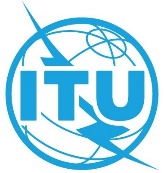 بند جدول الأعمال: ADM 16 المراجعة 1
للوثيقة C22/38-Aبند جدول الأعمال: ADM 16 23 نوفمبر 2021بند جدول الأعمال: ADM 16 الأصل: بالإنكليزيةتقرير من الأمين العامتقرير من الأمين العامتقرير بشأن تنفيذ القرار 191 (المراجَع في دبي، 2018)
"استراتيجية تنسيق الجهود بين قطاعات الاتحاد الثلاثة"تقرير بشأن تنفيذ القرار 191 (المراجَع في دبي، 2018)
"استراتيجية تنسيق الجهود بين قطاعات الاتحاد الثلاثة"ملخصتعرض هذه الوثيقة تقريراً بشأن تنفيذ القرار 191 (المراجَع في دبي، 2018) المتعلق باستراتيجية تنسيق الجهود بين قطاعات الاتحاد الثلاثة.الإجراء المطلوبيُرجى من المجلس الإحاطة علماً بالتقرير.ـــــــــــــــــــــــــــــــــــــــــــــــــــــــــــــــــــــــــالمراجعالقرار 191 (المراجَع في دبي، 2018)، C20/38، C21/38، C21/INF/11